Publicado en México el 02/03/2021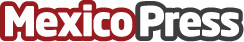 Mobile gaming: la mejor apuesta a la seguridad de la marca según Adsmóvil"Brand Safety", se ha convertido en una prioridad vital para la industria de los medios en los últimos añosDatos de contacto:Geraldine MartellDirectora de Cuentas+54911531428Nota de prensa publicada en: https://www.mexicopress.com.mx/mobile-gaming-la-mejor-apuesta-a-la-seguridad Categorías: Nacional Telecomunicaciones E-Commerce Ciberseguridad Consumo Dispositivos móviles Gaming http://www.mexicopress.com.mx